CUESTIONARIO INGLESGRADO JARDINTERCER PERIODO2017NOMBRE: _________________________________________________________IDENTIFICO, PRONUNCIO Y COLOREO LOS NUMEROS VISTOS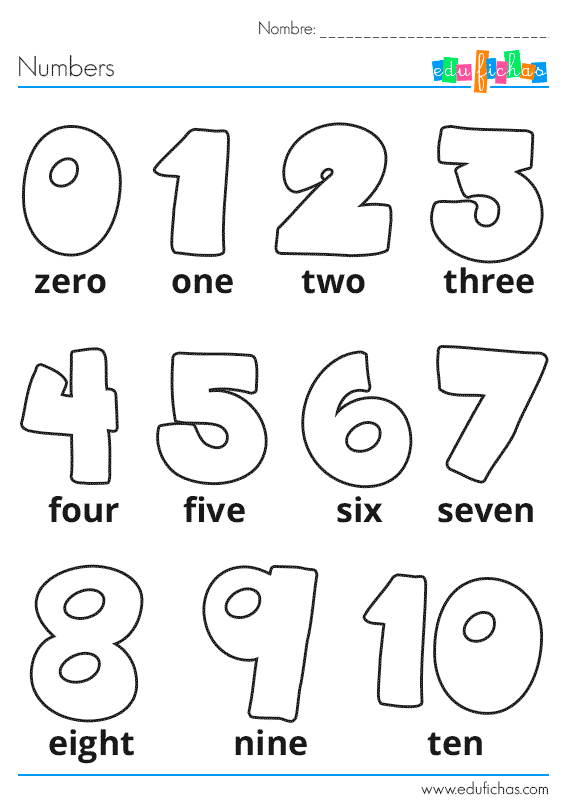 